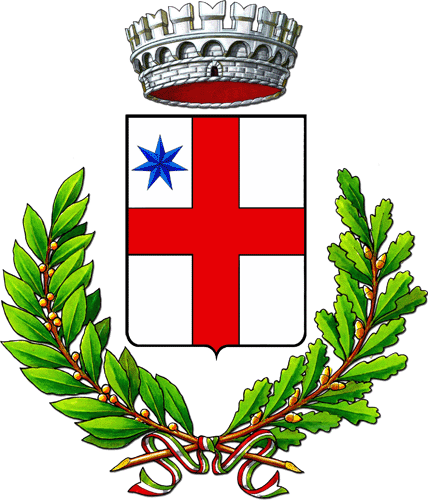 Prot. n. 	del  	DOMANDA ASSEGNO AI NUCLEI FAMILIARE CON ALMENO 3 FIGLI MINORI ANNO 2020(Art. 65 legge 23 dicembre 1998, n. 448 s.m.i.)Il/la sottoscritto/a  	genitore (o altro soggetto indicato dalla legge)  nato/a a  	prov. ( 	) il 	residente a 			prov. ( 	) in Via/Piazza 			n. 	tel.  			email	_____________________codice fiscale  ______	cittadinanza  	CHIEDE:La concessione dell’ASSEGNAZIONE AI NUCLEI FAMILIARI CON ALMENO 3 FIGLI MONORI previsto dall’art. 65 della legge 23/12/1998, n. 448 s.m.i.Ai sensi degli artt. 46-47 del D.P.R. n. 445 del 28/12/2000, consapevole delle sanzioni previste dall’art. 76 e della decadenza dei benefici prevista dall’art. 75 del medesimo D.P.R. in caso di dichiarazioni false o mendaciDICHIARA:(barrare l’ipotesi che ricorre)di avere la cittadinanza italiana o comunitariadi non avere la cittadinanza italiana o comunitaria ma di rientrare in una delle seguenti categorie (in tal caso, allegare copia del titolo di soggiorno di cui si è in possesso):titolare di permesso di soggiorno CE per soggiornanti di lungo periodo (ex Carta di soggiorno)familiare di cittadino dell'Unione Europea non avente la cittadinanza di uno Stato membro titolare di “Carta di soggiorno di familiare di un cittadino dell'Unione” o di “Carta di soggiorno permanente per familiari di cittadini europei”titolare dello status di rifugiato o dello status di protezione sussidiariache il minore per il quale la prestazione viene richiesta è in possessoDICHIARA ALTRESI’:che il requisito della composizione del nucleo familiare (almeno 3 figli minori di 18 anni *), previsto dalla normativa sopra citata, sussiste nel periodo dal 	/ 	/2020	al 	/ 	/2020;* sono compresi i figli del coniuge, conviventi con il richiedente, e i minori ricevuti in affidamento preadottivo)che nessuno dei figli minori per i quali il beneficio viene richiesto risulta in affidamento presso terzi ai sensi dell’art. 2 della legge n. 184/1983;che non è stata presentata, per l’anno richiesto, dall’altro genitoreCognome 	Nome  	domanda per richiedere la medesima prestazione;di non aver richiesto la medesima prestazione ad altro Comune, per l'anno corrente;di comunicare tempestivamente al Comune ogni evento che determini la variazione del nucleo familiare;di essere in possesso dell'Attestazione ISEE per prestazioni rivolte a MINORENNI, relativa al nucleo familiare di cui fanno parte anche i minori per cui si chiede l’assegno, in corso di validità(solo in caso di imminente scadenza della domanda è possibile allegare la “ricevuta” di presentazione della Dichiarazione Sostitutiva Unica);di essere a conoscenza che l’Amministrazione potrà eseguire opportuni controlli sulle dichiarazioni sottoscritte e al contempo negare il beneficio o comunque revocarlo se già precedentemente concesso;di chiedere, in caso di concessione del contributo, che l’erogazione della somma avvenga a mezzo bonifico bancario/postale su conto corrente intestato/cointestato al/alla sottoscritto/a.ALLEGA INOLTRE ALLA PRESENTE:copia attestazione ISEE in corso di validità;copia del codice IBAN del richiedente;copia del titolo di soggiorno.Data __________________________                                         Firma del dichiarante__________________